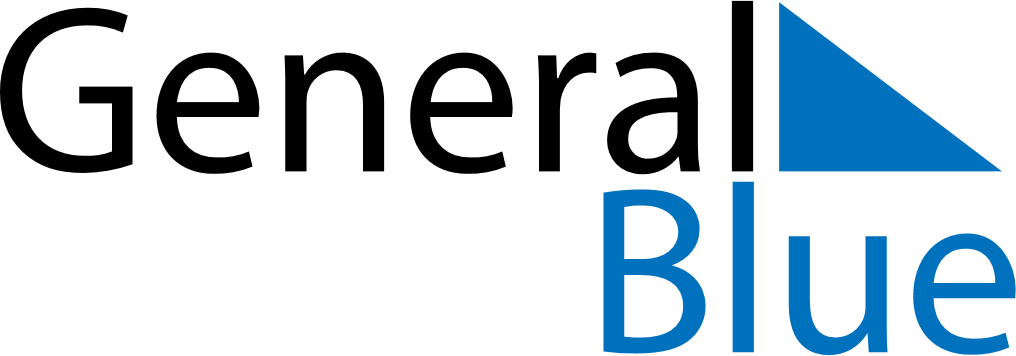 November 2026November 2026November 2026November 2026BelarusBelarusBelarusMondayTuesdayWednesdayThursdayFridaySaturdaySaturdaySunday123456778October Revolution DayOctober Revolution Day9101112131414151617181920212122232425262728282930